T= Traditional	H = Hybrid	W = WebGraduation RequirementsTo be awarded an Associate degree at Joliet Junior College, each student must meet the following requirements:1. Satisfy all admission requirements.2. Complete the courses required to earn the given degree. If the student is a transfer student with coursework taken elsewhere, he/she must complete a minimum of 15 credit hours applicable to the degree at JJC. Proficiency test, CLEP and Advanced Placement does not meet this requirement.3. Earn a cumulative grade-point-average of at least 2.0.4. Discharge all financial obligations to the College; have no restrictions.5. File an application for graduation. (An application should be filed at the time of registration for the student’s anticipated last semester.)6. Have all official transcripts from other colleges/universities on file in the Graduation Office by the graduation filing date for evaluation of credit. A delay in the process may result in a later graduation date.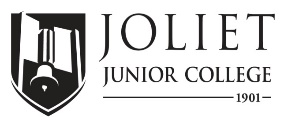 2020-2021 Completion GuideCAC in Paralegal StudiesICCB Approved Total Program Hours: 27Date: The following schedule is based on full-time enrollment.  Students planning to transfer to a senior institution should check with that institution for specific transfer requirements.Program PrerequisitesFirst SemesterFirst SemesterFirst SemesterFirst SemesterFirst SemesterFirst SemesterFirst SemesterCourseTitleCredit HoursMode of DeliveryPrerequisitesTerms offeredNotesPLS 100Intro to Paralegal Studies3TPLS 110Legal Documents3TPLS 105Legal Research and Writing3TPLS 120Civil Litigation3TTotal Semester Hours12Second SemesterSecond SemesterSecond SemesterSecond SemesterSecond SemesterSecond SemesterSecond SemesterCourseTitleCredit HoursMode of DeliveryPrerequisitesTerms offeredNotesPLS 150Torts3TPLS 160Contracts3TPLS 200Legal Research and Writing II3TPLS 215Bankruptcy3TPLS 220Family Law3TTotal Semester Hours15For more information:Department ChairpersonProgram CoordinatorProgram AdvisorFor more information:Name: Duane StonichName: Patricia A. BinfaName: Patricia A. BinfaFor more information:E-mail: dstonich@jjc.eduE-mail: pbinfa@jjc.eduE-mail: pbinfa@jjc.eduFor more information:Phone: 815.280.2412Phone: 815.280.2449Phone: 815.280.2449